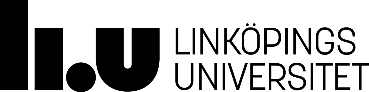 I tabellen nedan anges kursmålen och omdömeskriterierna för verksamhetsförlagd utbildning (VFU). Med hjälp av dokumentet lämnar du ett professionellt omdömesunderlag till examinator i kursen över studentens tillämpade didaktiska och sociala lärarförmågor. Ditt omdöme är en del i bedömningsprocessen av studentens måluppfyllelse i verksamhetsförlagd utbildning. Vid ifyllandet kryssar du i de rutor där du anser att omdömesbeskrivningen överensstämmer med dina iakttagelser av studentens aktiviteter och handlingar gentemot det aktuella kursmålet. Det är viktigt att du därefter också motiverar/exemplifierar dina omdömen där detta efterfrågas.Efter avslutad VFU, när samtliga VFU-dagar genomförts, skickar du det ifyllda omdömesformuläret till kursansvarig. Eftersom ditt omdöme ligger till grund för examination är det viktigt att handlingen hanteras med omsorg. Ta därför en kopia innan du skickar in det. Mejla Omdömesformuläret till kursansvarig mikael.jungevall@liu.se. Den studerande ska inte överlämna formuläret. Skicka in omdömesformuläret senast en vecka efter avslutad VFU*, om inget annat anges. Om student ej fullföljt hela sin VFU inom ramen för ordinarie kurstid, meddelar Du kursansvarig via mail att omdömesformuläret skickas in senare.  Kontaktuppgifter kursansvarig: Mikael Jungevall, mikael.jungevall@liu.se, 013-281865.  (Examinator för 91ENV1, 91ENV7, 92E1V1, 92E1V7, Verksamhetsförlagd utbildning Engelska är Lars Liljegren, Email: lars.liljegren@liu.se)Speciella omständigheter under VFU-perioden som handledaren vill informera examinator om:	Studenten har tagit del av omdömet	_____________________________________________	                                           			                    Datum och Handledarens underskrift 					(underskrift behövs ej om dokumentet mejlas till KA från handledarens mejladress)Omdömesformuläret kan antingen mejlas till mikael.ljungevall@liu.se  eller… skickas i ett frankerat kuvert till nedanstående adress. OBS! Kom ihåg ta en kopia innan du skickar in formuläret!De kurser som ges inom programmet vid Linköpings universitet kännetecknas av en tydlig integration mellan ämne/områden, didaktik och verksamhetsförlagd utbildning (VFU). Under varje VFU-period ska den studerande öva och prövas på tillämpade sociala och didaktiska lärarförmågor. Lärandemålen för respektive VFU-period finns preciserade i kursplanen. Du som handledare har en central roll i examinationsprocessen genom det professionella omdöme av studentens sociala och didaktiska lärarförmågor som du lämnar. Examinator är ytterst ansvarig för examinationen och betygssättningen. Uppdraget ”Att lämna ett omdöme”Inför VFU-perioden tar du del av handledarbrev, omdömesformulär och studentens VFU-uppgifter, för att planera för studentens medverkan i undervisning så att övning och prövning möjliggörs. Läs även VFU-Guide för handledare.I början av VFU-perioden har du och den studerande ett samtal, s.k. överenskommelse, där ni tillsammans planerar innehåll och upplägg samt diskuterar omdömesprocessen och går igenom de dokument som ligger som underlag för omdömet. Formativ feedback på sociala och didaktiska lärarförmågor sker löpande under VFU-perioden. Sådan feedback kommuniceras i regelbundna samtal med studenten. Professions- och Utvecklingsguiden samt Utvecklingsplan kan vara användbara verktyg i denna process. Där finner du exempel på kännetecken för vanligt förekommande mål såsom ”Planera, Genomföra” etc https://old.liu.se/utbildning/program/larare/student/vfu/dokument-for-handledare/utvecklingsguider?l=sv Prövning sker i slutet av VFU-perioden och utgår alltid ifrån kursplanens mål och kriterier, vilka står preciserade i omdömesformuläret ovan. Det är viktigt att den studerande får tydlig information om när och hur övning respektive prövning sker och det är viktigt att avsätta tid för detta. Efter att den studerandes tillämpade sociala och didaktiska lärarförmågor prövats fyller handledaren självständigt i omdömesformuläret. Det är viktigt att du tydligt redovisar och motiverar dina omdömen. Gå därefter igenom det ifyllda omdömesformuläret tillsammans med studenten och för ett samtal kring hur sociala och didaktiska lärarförmågor kan vidareutvecklas. Ge gärna studenten en kopia.Från och med VT 21 är omdömesformulären skrivbara. Tag en kopia och skicka därefter in omdömesformuläret till kursansvarig senast en vecka efter avslutad VFU, eller meddela kursansvarig via mail när så kan ske (t.ex. om dagar ska tas igen). Examinator kontaktar handledare om det är några frågetecken. Du kan också mejla omdömesformuläret direkt till kursansvarig mikael.jungevall@liu.se. Examinator/kursansvarig kontaktar handledare om det är några frågetecken. Examinator sammanväger studentens insatser och sätter ett betyg. Vid betyget underkänt har den studerande rätt till ytterligare två examinationstillfällen. Kursansvarig ansvarar då för att upprätta en handlingsplan tillsammans med studenten och därefter beställa ny VFU-period via VFU-koordinator. Omdömesformuläret utgör underlag för examination. Kursansvarig lärare mailar ut dokumenten direkt till Dig som handledare. Även studenten ansvarar för att sätta sig in i dokumenten. Kontakta kursansvarig tidigt om Du uppfattar att studenten har brister i sina sociala eller didaktiska lärarförmågor eller om Du tror att det finns risk att inte målen nås. Kursansvarig och examinator kan då föreslå åtgärder.Så här kan handledare förbereda sig inför utvärderingen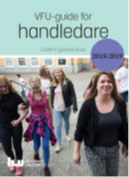 1.Läs igenom bedömningsdelen i senaste VFU-guiden för handledare (laddas ner via VFU-hemsidan). Lyssna gärna också på del 4 i Handledarintroduktionen som finns online via VFU-hemsidan: https://liu.se/artikel/verksamhetsforlagd-utbildning-vid-lararutbildningen2.Läs igenom kursdokumenten. Sätt dig in i Omdömesformuläret för den aktuella kursen och de mål som ska utvärderas.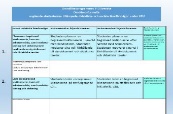 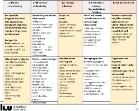 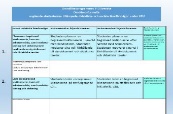 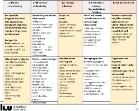 3.Ta reda på hur den aktuella VFU-kursen förhåller sig till övriga VFU-kurser i utbildningen. Se Översikt kursmål. Då samtliga ämneskombinationerna inte är möjliga att presentera för ÄLP, redovisas i PUG-en endast några exempel på VFU-kurser. Första o Avslutande VFU är dock samma för alla ÄLP-studenter.Fundera på hur de olika bedömningskriterierna i omdömesformuläret skulle kunna kännas igen på en lägre respektive högre nivå. Ta hjälp av tabellen över ”Kännetecken”.Diskutera målen och kännetecknen på de aktiva verben i kursmålen med din student, så att ni båda är överens om vad som menas med målbeskrivningarna.4. Bestäm tillsammans vad som ska övas och när, samt när studenten ska prövas. Återkom regelbundet till dokumenten för att stämma av och sätta upp nya delmål.5. När VFU-perioden är klar ska handledaren fylla i Omdömesformuläret enligt anvisningarna och sedan gå igenom det med studenten. Omdömesformuläret beskriver vad studenten kan och exemplifierar hur detta visat sig.Översikt VFU-kurs i relation till andra VFU-kurser på ÄLPDe VFU-kurser som en student kan välja bland på Ämneslärarprogrammet, antingen inriktning mot åk 7-9 eller mot Gymnasiet, är vanligtvis fördelade så som tabellen nedan visar. En student kan välja på upp till 14 olika ämnen och flera av dessa kan förekomma antingen som första eller som andraämne. För ÄLP 7-9-utbildningen finns även möjlighet att välja ett tredjeämne. * 1 v genomförs som utlands-VFU  ** 2 v genomförs under nästa VFU-kurs i engelska.Det normala är att en student, efter den första terminens inledande en veckas-VFU, får fem veckors VFU kopplat till respektive ämne. Den sista VFU:n, den avslutande VFU-kursen, är normalt nio veckor. För studenter som läser tre ämnen, blir den avslutande VFU:n fyra veckor. För vissa ämnen, till exempel språk och matematik, kan de fem VFU-veckorna i ämnet delas upp, såsom att en 5-veckors VFU är uppdelad i flera kortare kurser. För de som läser treämnesvarianten av ÄLP 7-9, så är vår strävan att sista ämnes-VFU:n (5 veckor) helst ska genomföras hos samma handledare/skola och att helhetsansvar även tränas under denna ämnes-VFU, för att sedan fullt ut genomföras i samtliga ämnen, om möjligt, under de sista fyra veckornas avslutande VFU.Omdömesformulär  angående studenternas tillämpade didaktiska och sociala lärarförmågor under VFUÅr:   Verksamhetsförlagd utbildning Engelska 2,5 hpKryssa för aktuell kurs:91ENV7 (7-9) 91ENV1 (GY) 92E1V7 (7-9) 92E1V1 (GY)        År:   Verksamhetsförlagd utbildning Engelska 2,5 hpKryssa för aktuell kurs:91ENV7 (7-9) 91ENV1 (GY) 92E1V7 (7-9) 92E1V1 (GY)        Skolans namn och kommunSkolans namn och kommunStudentens namn:Studentens namn:Studentens personnummer:Ämne och verksamhetsområde:Engelska	Närvarodagar	               under följande veckor/10               -  Antalet lektioner som planerats & genomförts av studentenStudentens mailadress:Studentens mailadress:Handledarens namnHandledarens tel.nr.Handledarens mejladress Handledarens mejladress Kursmål LärarförmågorStudenten infriar följande kriterium:Studenten infriar ej följande kriterium:1.Den studerande ska kunna, med utgångspunkt från styrdokument för gymnasieskolan/högstadiet, planera undervisningsmoment som innehåller muntlig kommunikation Den studerande kan, med utgångspunkt från relevanta styrdokument och med visst stöd av handledare, planera undervisningsmoment som är lämpliga för undervisningssammanhanget och bidrar till att utveckla elevernas muntliga kommunikationsförmåga. Studentens insatser och / eller förmågor brister avseende det aktuella kursmålet.2. Den studerande ska kunna, med utgångspunkt från styrdokument för gymnasieskolan/högstadiet, genomföra undervisningsmoment som innehåller muntlig kommunikation Den studerande kan, med utgångspunkt från relevanta styrdokument och med visst stöd av handledare, genomföra undervisningsmoment som innehåller muntlig kommunikation på ett fungerande sätt.(Exempel på vad det innebär att kunna ”genomföra undervisning” hittar du i professions- och utvecklingsguiden för ÄLP s.8 kolumn 2: https://old.liu.se/utbildning/program/larare/student/vfu/dokument-for-handledare/utvecklingsguider?l=sv ) Studentens insatser och / eller förmågor brister avseende det aktuella kursmålet.3. Den studerande ska kunna, med utgångspunkt från styrdokument för gymnasieskolan/högstadiet, och med ett självkritiskt förhållningssätt redovisa undervisningsmoment som innehåller muntlig kommunikationDen studerande kan med utgångspunkt från relevanta styrdokument och med visst stöd av handledare följa upp och utvärdera undervisningsmoment som innehåller muntlig kommunikation  föreslå konkreta exempel på hur egna undervisningen kan utvecklas Studentens insatser och / eller förmågor brister avseende det aktuella kursmålet.4. Den studerande ska kunna reflektera över egna undervisningsinsatser samt utifrån självreflektionen och konstruktiv kritik från andra dra relevanta slutsatser för den framtida yrkesrollen Studenten kan, med viss hjälp av handledaren, reflektera kring sig själv som lärare, samt är lyhörd för konstruktiv kritik. Studenten kan ge några konkreta exempel på egna styrkor och utvecklingsområden kopplat till yrkesrollen. Studentens insatser och / eller förmågor brister avseende det aktuella kursmålet.5. Den studerande ska kunna på grundläggande nivå anpassa undervisningen till elevernas ålder och förutsättningarStudenten kan med viss hjälp av handledaren  identifiera elevers olika förutsättningar och behov på ett fungerande sätt på grundläggande nivå anpassa undervisningen till elevernas ålder och förutsättningar Studentens insatser och / eller förmågor brister avseende det aktuella kursmålet.6. Den studerande ska kunna redogöra för och motivera hur ämnesinnehållet kan hanteras i relation till exempelvis genus, klass, etnicitet och normalitet/avvikelse*Detta mål testas på universitetet, i den skriftliga rapporten, och fylls inte i här.Instruktion till handledare:  ”Omdömesformuläret” och ”Att lämna ett omdöme efter VFU”Fördelning av antal veckor / VFU Fördelning av antal veckor / VFU Fördelning av antal veckor / VFU Fördelning av antal veckor / VFU Fördelning av antal veckor / VFU Fördelning av antal veckor / VFU Fördelning av antal veckor / VFU UtbildningUK2Ämne 1: Ämne 2:Ämne 3Avslutande VFUTotaltKursplan Avslutande VFUKurskoder 7-9 / GY91ENV791ENV192E1V792E1V17-9   2-ämnes12+1*+2**2+1*+2**9209AVFU87-9   3-ämnes 15554209AVFU6Gy12+1*+2**2+1*+2**9209AVFU3